Бонобо: миролюбивые и сексуальныеТ.Н. ПетринаНа вопрос о том, какие виды обезьян относятся к группе человекообразных, многие люди, не задумываясь, отвечают: "шимпанзе, горилла, орангутан". Те, кто более сведущ в зоологии, называют еще гиббона. Действительно, эту обитающую в Юго-Восточной Азии обезьяну также включают в надсемейство человекоподобных (Hominoidea). Хотя, если судить только по внешнему виду, на человека гиббон не очень-то и похож. А вот о существовании нашего куда более близкого родственника, бонобо, или карликового шимпанзе, мало кто знает. И это при том, что набор генов бонобо совпадает с набором генов человека на 98%! Правда, особенности социальных взаимоотношений в группах карликовых шимпанзе несколько своеобразны... Но обо всем по порядку. 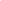 Бонобо - один из немногих видов крупных млекопитающих, остававшихся неизвестными науке вплоть до первой половины XX в. Это, правда, не означает, что раньше этих обезьян не встречал ни один человек. Любой желающий вполне мог полюбоваться на бонобо в зоопарках, куда их привозили из Африки как молодых шимпанзе. Но ни один ученый не обратил внимание на то, что эти "молодые шимпанзе" уж слишком сильно отличались от своих взрослых собратьев и при этом совершенно не собирались "взрослеть"! Только в 1929 г. немецкий анатом Эрнст Шварц, исследовавший в одном из бельгийских колониальных музеев череп относительно небольшой обезьяны, снабженный все той же пометкой-объяснением "молодой шимпанзе", вдруг понял, что череп этот принадлежал вполне взрослому животному. Шварц сначала решил, что речь идет о новом подвиде шимпанзе. Однако когда ученые наконец-то обратили на бонобо внимание, не потребовалось много времени, чтобы понять: "карликовый шимпанзе" - отнюдь не подвид шимпанзе обыкновенного. Относительно более длинные ноги и узкие, покатые плечи делают их более грациозными. У них красные губы на черной мордочке и небольшие ушки, высокий лоб, прическа из длинных черных волос, которые разделены на пробор посередине. И голосовые сигналы шимпанзе и бонобо различаются: у первых это низкотоновые протяжные кашляющие звуки, у вторых - резкие, высокие, лающие. А размерами "карликовый шимпанзе", как оказалось, особо и не уступает шимпанзе обыкновенному: средняя масса тела самцов обоих видов - около 40 кг, а самок - 30 кг. Тем не менее было ясно, что речь идет о совершенно новом виде, получившем название Pan paniscus (латинское название шимпанзе - Pan troglodytes). Обитают бонобо в Центральной Африке. Основным компонентом их диеты являются фрукты. Иногда в рацион включаются травянистые растения, беспозвоночные и мясо других животных, но никогда - обезьяны, охотиться на которых не брезгуют шимпанзе. Эволюционное расхождение предков человека и представителей рода Pan произошло, как полагают, около 8 млн лет назад. Дивергенция линий шимпанзе и бонобо началась гораздо позже (вероятно, когда первые предки человека начали приспосабливаться к жизни на более открытых пространствах и проводить определенную часть времени на земле). Обитатели же густых лесов - бонобо никогда не покидали ветвей деревьев. Считается, что пропорции их тела близки к таковым австралопитеков, и сходство это усиливается при передвижении на задних конечностях. Несмотря на это, а также уже упомянутое большое сходство в наборе генов, наиболее близким к человеку обитателем Земли продолжают считать шимпанзе. Характерные поведенческие особенности этого вида - совместная охота, наличие силовой политики и примитивных войн, научаемость языку жестов - отсутствуют у обезьян бонобо. Кроме того, шимпанзе для добычи пропитания используют различные подручные средства и примитивные орудия: камни для раскалывания орехов, палочки для ловли термитов и муравьев. Диким бонобо это не свойственно. Это, впрочем, еще не говорит об их "глупости" - в неволе карликовые шимпанзе мастерски пользуются различными предметами. И, наконец, еще одно важное отличие в особенностях социальной организации. В сообществах шимпанзе, как и, например, бабуинов, четко выражено доминирование самцов над самками. Особи мужского пола царствуют безраздельно и зачастую жестоко. Отличительной же особенностью бонобо является то, что во главе сообщества стоит самка. И все или почти все агрессивные взаимодействия в группах заменены... элементами брачного поведения! доминирование самок у бонобо было выявлено в эксперименте с группами обезьян обоих видов (один самец и две самки). Во время кормления в группе шимпанзе самки получали доступ к еде только после того, как удовлетворял свой аппетит самец. В группах же бонобо первыми всегда ели самки. Если самец протестовал, они объединялись для его изгнания. Подобная же ситуация, как показали наблюдения, имеет место и в дикой природе. В том же эксперименте проявилась еще одна характерная черта поведения бонобо. Перед тем как приступить к еде, две самки бонобо обязательно вступали друг с другом в генитальный контакт. Бонобо вообще очень "сексуальны": между всеми членами сообщества (за исключением ближайших родственников) и в любых сочетаниях наблюдается высокая частота половых контактов - правда, обычно очень кратковременных и более напоминющих игровые демонстрации. Но этого мало. При наблюдениях в зоопарках было замечено, что у кормушек в вольерах никогда не происходило потасовок. Вместо этого обезьяны перед едой спариваются. То же самое было отмечено и в природе. Половое поведение у бонобо всегда проявляется в тех случаях, когда может иметь место агрессия - есть основания считать, что у этого вида оно является своеобразным способом избегания конфликтов. Не только вопрос о том, кому первому попробовать лакомство, но и право на игру с предметом, заинтересовавшим одновременно двух или более особей, определяется в ходе полового контакта. У представителей же шимпанзе подобная ситуация непременно закончивается ссорой. Если недоразумение происходит между двумя самцами или двумя самками бонобо, они трутся гениталиями или ласкают друг друга руками и ртом. Ревность из-за самки одного самца бонобо к другому заканчивается у них элементами брачного поведения по отношению друг к другу. Если одна из самок задает взбучку чужому детенышу, мамаша устремляется к обидчице и все опять же заканчивается генитальным контактом. Социальную структуру сообществ бонобо, в частности переход самок из группы в группу, также определяют половые контакты. При желании влиться в новую группу юные самки бонобо вступают в генитальный контакт с двумя-тремя взрослыми самками. Если внимание взаимно, претендентку принимают в члены ассоциации, хотя стабильное положение в группе она получает только после рождения первого детеныша. Самцы бонобо, так же как и самцы шимпанзе, обычно из группы в группу не переходят. Они остаются там, где родились, по мере взросления приобретая и удерживая за собой новый социальный статус. Шимпанзе при этом приходится участвовать в немалом количестве стычек. Молодые самцы этого вида в определенный период сплачиваются и вместе противостоят более старшим особям, отстаивая свое "место под солнцем". Молодые же самцы бонобо избавлены от подобной суровой необходимости. В сообществах, где лидеры - самки, за них разбираются матери. Каким путем - мы уже знаем. Кстати, не будучи любителями агрессивных стычек, бонобо отличаются чрезвычайно "чувствительной натурой". Во время второй мировой войны в зоопарке города Хеллабрун, в Германии, во время бомбежки все представители этого вида погибли, испугавшись звуков взрывов. А вот на шимпанзе грохот не произвел никакого впечатления. Всем обезьянам свойственна любовь к играм, но бонобо в этом, пожалуй, особенно изобретательны. Детеныши с удовольствием корчат смешные рожицы и разыгрывают пантомимы, даже будучи наедине с собой. Наблюдали, как бонобо развлекались следующим образом: обезьяна закрывала глаза руками или обрывком бананового листа и начинала вертеться, прыгать по кочкам или наскакивать на своих сородичей - до тех пор, пока не теряла равновесие и не падала. В то же время бонобо гораздо сдержаннее в проявлении своих эмоций, чем шимпанзе. Разозленный чем-нибудь самец шимпанзе в гневе начинает швыряться камнями, ломать сучья и вырывать с корнем небольшие деревца. Его соплеменники в это время предпочитают держаться подальше - им тоже может достаться... Самцы же бонобо, желая каким-нибудь образом "сорвать зло", обычно просто бегают по земле, таская за собой пучок веток. Может быть, и в истории человечества был когда-то благословенный период, когда наши предки в состоянии раздражения ограничивались подобными демонстрациями и предавались любовным утехам, не зная ни войн, ни ссор? Разумеется, это не более чем предположение. Но, как уже говорилось, бонобо, похоже, сохранили ряд черт, присущих нашим общим предкам в наименее измененном виде. Во всяком случае очевидно, что реконструкция поведения и социальных взаимоотношений наших пращуров будет не полной без учета особенностей поведения, присущих как шимпанзе, так и бонобо. К сожалению, в настоящее время судьба бонобо вызывает опасения. Интенсивное истребление лесов и нестабильная ситуация в Центральной Африке никак не способствуют благополучию вида. Нынешняя численность бонобо в тропических лесах севернее реки Заир составляет всего около 10 тысяч особей. Несмотря на высокую частоту половых контактов, уровень воспроизводства в их популяциях невелик. Самка рождает на свет одного детеныша с интервалом в 5-6 лет, в течение которых нежно заботится о своем отпрыске. После 7 лет детеныши переступают порог юности. Самки становятся половозрелыми к 13-14 годам. Продолжительность жизни бонобо неизвестна (у шимпанзе она составляет 40 лет в природе и 60 - в неволе). 